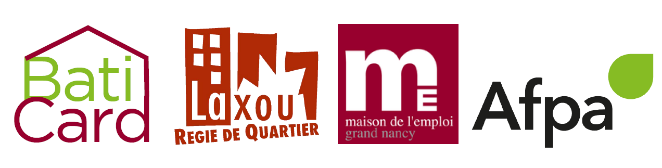 PublicDispositif destiné aux demandeurs d’emploi pour les personnes éligibles aux clauses d’insertion.LIEUCentre AFPA de LAXOU75 boulevard du Maréchal FOCH54520 LAXOU.Dates :Module Employabilité8 Sessions de mars à décembre 2021 à raison d’une entrée par mois (105H)Module Professionnalisation14 Modules à raison de 2 entrées par mois de mars à décembre 2021 (35 à 140H)Module Évaluation des compétences :7 Modules de 14h à raison d’une entrée par mois.ContactMaison de l’Emploi du Grand Nancymhechler@mde-nancy.org